Central Community Unit School District 301Board of Education MinutesWhere:	Central High School Library	Meeting:                         RegularDate:	March 20, 2017	Time:                              6:00 p.m.Board Members Present		Administrators PresentGorman, Jeff	Y 		Stirn, Todd 	YMarlovits, Jan	Y		Mongan, Esther	YPenar, Mitch	Y		Pflug, Daina	N	Perry, Maggie	Y		Ahlsted, Carrie	NRabe Laura	Y		Bushman, Kristine	N	Schmitt, Duane	Y	                              	Diversey, Steve	YKellenberger, Jeff	Y		Duffield, Tracie	Y			Haug, Matthew	Y			Jurs, Rebecca	Y 			King, Jeff	N			Lewis, Kim	N			McCastland, Kerrie	Y				Mirenda, Pamela	Y					Paszt, Alex	Y			Polowy, Dan	Y				Potsic, Mike	Y			Salamone, Julie	Y			Schreiber, Jill	Y			Schuth, Daniel	Y				Testone, Chris	Y			Tobin, Brian	Y			Vaughn, Michelle	Y					Walter, Carie	YRoll Call	Roll call was taken at 6:00 p.m.  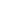 	Present:	Gorman, Marlovits, Penar, Perry, Rabe, Schmitt, Kellenberger	Absent:	NoneAgenda	Motion by Perry second by Marlovits to approve the agenda as presented.	Voting yes: 	 Gorman, Marlovits, Penar, Perry, Rabe, Schmitt, Kellenberger	Voting no:	None	Absent:	NoneConsent Agenda     	Motion by Penar second by Schmitt to approve the consent agenda as presented.		Voting yes: 	 Gorman, Marlovits, Penar, Perry, Rabe, Schmitt, Kellenberger	Voting no:	None	Absent:	NoneGerman II  	Motion by Perry second by Penar to approve the German II Textbook Textbook	as presented.	Voting yes: 	 Gorman, Marlovits, Penar, Perry, Rabe, Schmitt, Kellenberger	Voting no:	None	Absent:	NonePhase II Bids	Motion by Marlovits second by Perry to approve the bids for Phase II of the High School addition totaling $14,528,833.12 as presented.	Voting yes: 	 Gorman, Marlovits, Penar, Perry, Rabe, Schmitt, Kellenberger	Voting no:	None	Absent:	NoneLibrary Furniture 	Motion Schmitt second by Marlovits to award the library furniture bids to Reicke Office furniture as presented.	Voting yes: 	 Gorman, Marlovits, Penar, Perry, Rabe, Schmitt, Kellenberger	Voting no:	None	Absent:	NoneCardio Room	Motion by Marlovits second by Schmitt to award Direct Fitness Solutions the cardio room bid as presented.	Voting yes: 	 Gorman, Marlovits, Penar, Perry, Rabe, Schmitt, Kellenberger	Voting no:	None	Absent:	NoneWeight Room	Motion by Marlovits second by Perry to award Direct Fitness Solutions the weight room bid as presented.	Voting yes: 	 Gorman, Marlovits, Penar, Perry, Rabe, Schmitt, Kellenberger	Voting no:	None	Absent:	NoneFox Valley Career	Motion by Schmitt second by Marlovits to approve the Fox Valley Career CenterCenter Agreement	Joint Agreement as presented.	Voting yes: 	 Gorman, Marlovits, Penar, Perry, Rabe, Schmitt, Kellenberger	Voting no:	None	Absent:	NoneFFA Trips	Motion by Schmitt second by Penar to approve the overnight FFA trips to the Farm Bureau Youth Leadership Conference in April and the State FFA Convention in June.	Voting yes: 	 Gorman, Marlovits, Penar, Perry, Rabe, Schmitt, Kellenberger	Voting no:	None	Absent:	NoneWYSE Trip	Motion by Perry second by Schmitt to approve the WYSE team to attend the State competition in Champaign/Urbana April 19 – 20, 2017.	Voting yes: 	 Gorman, Marlovits, Penar, Perry, Rabe, Schmitt, Kellenberger	Voting no:	None	Absent:	NoneResolution to	Motion by Perry second by Gorman to approve the resolution to dismiss part time	Certified teachers as presented	Voting yes: 	 Gorman, Marlovits, Penar, Perry, Rabe, Schmitt, Kellenberger	Voting no:	None	Absent:	NoneResolution to	Motion by Schmitt second by Marlovits to approve the resolution to honorably 	dismiss certain staff.	Voting yes: 	 Gorman, Marlovits, Penar, Perry, Rabe, Schmitt, Kellenberger	Voting no:	None	Absent:	NoneResolution	Motion by Perry second by Gorman to approve the resolution to dismiss all first, second or third year probationary teachers as presented.	Voting yes: 	 Gorman, Marlovits, Penar, Perry, Rabe, Schmitt, Kellenberger	Voting no:	None	Absent:	NoneExecutive Session 	Motion by Schmitt second by Perry to adjourn open session and enter into executive session at 7:47 p.m.	Voting yes: 	 Gorman, Marlovits, Penar, Perry, Rabe, Schmitt, Kellenberger	Voting no:	None	Absent:	NoneOpen Session	Motion by Perry second by Penar to adjourn executive session and return to open session at 9:13 p.m.	Voting yes: 	 Gorman, Marlovits, Penar, Perry, Rabe, Schmitt, Kellenberger	Voting no:	None	Absent:	NonePersonnel Report	Motion by Schmitt second by Perry to approve the personnel report for March as presented.  	Voting yes: 	 Gorman, Marlovits, Penar, Perry, Rabe, Schmitt, Kellenberger	Voting no:	None	Absent:	NoneAdjourn	Motion by Schmitt second by Gorman to Adjourn at 9:33 p.m. 	Voting yes: 	 Gorman, Marlovits, Penar, Perry, Rabe, Schmitt, Kellenberger	Voting no:	None	Absent:	NoneBOE Meeting Roll Call2.	Pledge of Allegiance 3.	Public Open Forum	3.1	Recognition of Visitors –President Kellenberger and Dr. Stirn welcomed guests and thanked everyone for coming to the meeting.  	3.2	Public Comment – No public comment.	3.3	Recognition – Dr. Stirn asked Principal Testone to present Austin Macias to the Board for his first place win at the State Tournament.  Austin thanked everyone for the recognition and talked about what it means to him to be part of Central High School.4.0	Action Items4.1	Consent Agenda –Revenues for the month are tracking at 49.21% compared to 42.58% last year.  Expenditures are at 53.87% compared to 53.71% last year.  The District has not received impact fees for February, Dr. Stirn will let the Board know when impact fees are received and share the information at the next board meeting.4.2	German II Textbook – This textbook was authored in German and was originally designed to instruct people living in Germany learning the language.  The text has been on display for 30 days and approval is recommended.4.3	Phase II Bids – Director Polowy presented the bid amounts for phase II, some of the alternate items chosen helped keep costs within budgeted amounts.  Director Polowy reviewed some of the alternate costs.4.4	Library Furniture Bids – The library bid was sent to 11 companies, only one vendor bid, Rieke Office Interiors other vendors could not compete with Rieke and dropped out of the bidding.  Rieke manufactures their own casework and works with vendors for furniture.  Assistant Principal McCastland looked up the prices for the items Rieke bid on and found that their prices were significantly lower than other companies.  4.5	Cardio Room Bids  - Athletic Director Diversey shared the bid with the board.  Director Diversey recommended Direct Fitness Solutions be awarded the bid.  Direct Fitness does not use Precore equipment but still has quality equipment with a five year warranty and maintenance. All equipment specified in the bid is new equipment. 4.6	Weight Room Bids – Direct Fitness Solutions was also recommended for this bid.  This equipment will consist of a large rig allowing multiple students to work out at the same time at different stations.  The existing equipment may go to the middle school or may be donated.4.7	Fox Valley Career Center Joint Agreement – This is the annual renewal of the joint agreement that the Kane County schools share for vocational class offerings.4.8	FFA Overnight Trips – Ryan Robinson is requesting permission to take his FFA students to the Farm Bureau Youth Leadership Conference in April and the State FFA convention in June.  4.9	WYSE Team Overnight Trip – Andrea Keil is requesting permission to take the WYSE team to Champaign/Urbana for the State WYSE team competition in April.4.10	Resolution to Dismiss Certified Part Time Teachers – This is an annual action that falls under Senate Bill 7 where all part time certified teachers are released and must re-apply for their position.4.11	Resolution to Honorably Dismiss Teachers – This is another action under Senate Bill 7.  These teachers were hired to fill a leave of absence for one year and are released after that year.  4.12	Resolution to Dismiss First, Second or Third Year Probationary Teachers – this action is also from Senate Bill 7 however, these teachers are not tenured and are being dismissed for cause. 5.0	Information Reports5.1	Committee Reports – CCC – The technology committee received positive feedback from the elementary and middle school teachers on Defined Stem.  The high school feedback was not as positive, but overall the feedback on the use of Defined Stem is good.  Clarity survey results are back from students and staff.  The focus is on the 4 C’s (communication, collaboration, critical thinking and creativity) and how technology is used.  Feedback was interesting, different perceptions between students and teachers.  This is a valuable program and the data give us insights to how 301 is performing compared to other schools state and nationwide.  The 6-12 homework and grading committee is hosting focus groups for students, a pilot was held at the middle schools and  so far they have gone well.  They received a lot of feedback both positive and constructive.  The next focus group will be held at the high school.EPC – Principal Jurs is in the process of updating protocol, she is creating a binder for all administrators to share with staff.  Protocols have been approved for bomb threats and lockdown procedures.  Next month approval will be requested for hazardous spills and evacuation procedures.  The goal is to have the binder complete by May.  The Alice Training in North Aurora had some Fox Valley Career Center Students assisting in the training.Foundation – Topics included the Foundation branding itself along with how to move forward getting their name out in the community, and planning different events.  They are excited about the high school addition.  They are considering having the Wizards back and host an open house in the new field house in the fall of 2018.  Other events could include a Spartan Run, Tough Mudder Run for the community while continuing with the Trivia event.  They are focused on funding in areas that will assist students with their college and career goals and make sure that assistance is going to all the schools in the district.5.2	Construction Update – Director Polowy reported that his department is working on the summer project plan that includes parking lot overcoat at Prairie View and Lily Lake, continuing the work in the CHS library; carpet replacements, plumbing projects and on going painting projects.  He is creating a list of high school needs.  If Phase I and II come in under budget other high school needs can be taken care of.  Central District Baseball league is adding gravel and earth to the Plato Center parking area.  Phase I of the high school expansion is under roof and the fireproofing is done.  Masonry walls will start next week.  A new 20,000 gallon fire tank was installed, and a new transformer will be installed next week.  During spring break a doorway will be cut through the precast walls, some of the drain and site work will be tied to the retention area.  The parking lot is on hold due to the rain.  Phase II is set to start – site work and excavating will start before school is out in June.  The field house work will start once they have parking.  The kitchen bid and the spray on fireproofing will go out in April.  He is still working with Kane County on the Plato road turn lane issues.  Starks is willing to keep earth on site and use it for additional practice soccer or football fields.5.3	Candidate Forum – A candidate forum will be held March 21st at Central High School, all seven candidates will be in attendance.5.4	High School Handbook – Dean Vaughn reviewed changes with the board of education.  Last year there was a huge overhaul with SB100 and discipline, that area was not touched.  The handbook was updated to be more user friendly.  Some of the changes include transportation, dress code, and attendance.  5.5	Middle School Handbook – The middle school handbook is aligned to the high school’s handbook.  The athletic portion of the book has been removed and an athletic handbook will be created.   Only three changes related to Prairie Knolls specifically were made:  Students should not arrive at school prior to 7:45, the fact that the lost and found is cleaned out occasionally and students may not have a “F” but could have a “D” as long as a 3.0 GPA is achieved.5.6	Elementary School Handbook – No changes other than aligning the appropriate areas to the high school and middle school.  Some minor wording changes.5.7	ELL Textbook – The District needs to meet the new state mandates of the Transitional Bilingual Education program because we now have over twenty students in three buildings that are one speaking languages (Spanish).  Resources are needed for next school year.  Dr. Mongan shared the samples we received.  In general education  classrooms, guided reading is taught to students at their own reading level instructionally and independently, part of the TBE program requires teachers to teach the students to read in their language.  ELL students will have some pull out time and time in the classroom to learn to read in Spanish and in their English classroom.  Dr. Mongan would like to get the TBE teachers one day of professional development to use this program.  This textbook is for our K-5 students, our staff does a good job of transitioning the students out of the program prior to entering middle school.  Students continue to be  monitored to make sure they are successful.5.8	Negotiations – The negotiating team met Monday March 13. Ground rules were signed and the financial report was reviewed with IEA, CEA and Larry Franks.  Dr. Cope presented the district’s financial position and outlook.  Originally proposals 1-6 were to be exchanged but time ran short.  Proposals will be exchanged April 5, 2017 at 5:30.  5.9	Enrollment – The report was taken on March 16th, overall the district has grown six students.  Total enrollment is 4,062 up 279 students from the 6th day of last school year. We anticipated 150 students.  Crown Development says housing starts are slowing down, and there is a new sub-division on Corron Road.  A lot of the growth is coming from existing homes with new families.  The district continues to work with the City of Elgin to plan for and forecast new construction.   The growth last summer is more than anyone expected.  As the tax rate drops District 301 continues to be more desirable, lower impact fees and tax rates makes 301 very desirable.  Interest rates will continue to be monitored.6.0	Freedom of Information Act (FOIA)	6.1	Sheetmetal Workers 30 requested information on the HVAC contractors working on Phase I of the high school expansion.  We complied with the request.	6.2	Smartprocure – they request purchasing information approximately every six months.  Due to the fact this company requests information on a regular basis, Treasurer Pflug has created a spreadsheet to comply with the request.7.0	Executive Session	7.1	Adjourn Open Meeting7.2	Return to Open Session	7.3	Action Items from Closed Session8.0	ADJOURNJeff Kellenberger, President                                                 Janet Marlovits, SecretaryNext Meeting:  April 17, 2017